CONFIDENTIAL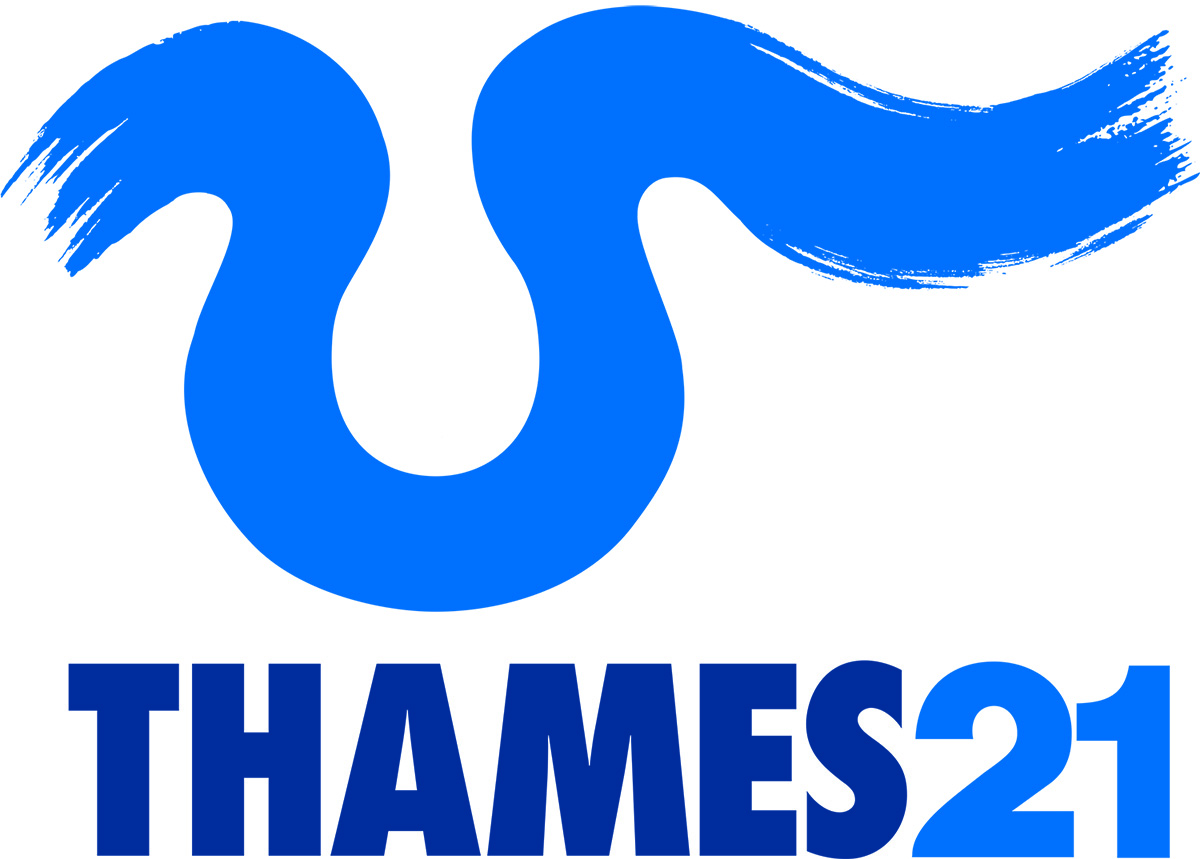 Application for employment	Please read the general information then complete this form and return it by email to: michael.heath@thames21.org.ukPlease do not include CV’s or additional literature; they will not be accounted for in the recruitment processPersonal detailsEducation and trainingEmployment historyReferenceAdditional InformationAs a result of your application for employment with Thames21, personal information about you will be held. This information is covered by the Data Protection Act 1998 and GDPR. . The information you provide will be used to process your application and monitor recruitment statistics only. This information will not be disclosed to third parties, unless the disclosure is required by law or the position for which you have applied is funded by a partner who will be involved in the interviewing process. If your application is successful it will form part of your employment record.Thames21, City of London Guildhall Aldemanbury Street London ECV 2EJ. Registered Charity no. 1103997 Where did you see this vacancy advertised?Position applied for:For Thames21 use onlyTitleIf other, please specifyIf other, please specifySurname:First names in full:Home address:Postcode:Telephone(daytime):Telephone (evening)/Mobile:Telephone (evening)/Mobile:Email address:Name of school, college or university(most recent first)Date fromDatetoQualifications and grades obtainedGive details of other qualifications, language skills, membership of professional bodies, etc., which you consider relevant to this postCurrent or most recent employerCurrent or most recent employerCurrent or most recent employerCurrent or most recent employerCurrent or most recent employerName and address of employerDetails of post heldDate fromDatetoReason for leavingNotice period requiredPrevious employmentPrevious employmentPrevious employmentPrevious employmentPrevious employmentName and address of employerDetails of post heldDate fromDatetoReason for leavingPlease give details about how your skills and experience meet the requirements of the role and any other information you believe is relevant to your applicationGive details of your current or last salary and other benefitsPlease give dates when you are unavailable for interviewGive information about your leisure interests, sports, hobbies etc.   mPlease give details of two referees (preferably business), including your most recent employerPlease give details of two referees (preferably business), including your most recent employerPlease give details of two referees (preferably business), including your most recent employerName/Job titleCompany address, telephone number and/or email addressCan we contact them prior to the offer of a post?Please confirm your current status in terms of entitlement to work in the :Please confirm your current status in terms of entitlement to work in the :Please confirm your current status in terms of entitlement to work in the :British CitizenOverseas national with permission to work in the . If so, please confirm the type of permission you have.Overseas national currently without permission to work in the If employment is offered, you will be required to produce original documentary evidence confirming your entitlement to work in the .If employment is offered, you will be required to produce original documentary evidence confirming your entitlement to work in the .If employment is offered, you will be required to produce original documentary evidence confirming your entitlement to work in the .I accept that, in the event that any information given on this form is deliberately untrue or misleading, Thames21 may terminate my employment without notice.I accept that, in the event that any information given on this form is deliberately untrue or misleading, Thames21 may terminate my employment without notice.I accept that, in the event that any information given on this form is deliberately untrue or misleading, Thames21 may terminate my employment without notice.I accept that, in the event that any information given on this form is deliberately untrue or misleading, Thames21 may terminate my employment without notice.SignedDateIn the absence of a signature, the emailing of this application form to Thames21constitutes your personal certification that the details are correct.In the absence of a signature, the emailing of this application form to Thames21constitutes your personal certification that the details are correct.In the absence of a signature, the emailing of this application form to Thames21constitutes your personal certification that the details are correct.In the absence of a signature, the emailing of this application form to Thames21constitutes your personal certification that the details are correct.